ГОСТ 27017-86 Изделия крепежные. Термины и определения (с Изменением N 1)ГОСТ 27017-86

Группа Г00
МЕЖГОСУДАРСТВЕННЫЙ СТАНДАРТИЗДЕЛИЯ КРЕПЕЖНЫЕ Термины и определенияFasteners. Terms and definitionsМКС 01.040.21
21.060.01
ОКСТУ 1201Дата введения 1988-01-01
ИНФОРМАЦИОННЫЕ ДАННЫЕ1. РАЗРАБОТАН И ВНЕСЕН Министерством черной металлургии СССР
2. УТВЕРЖДЕН И ВВЕДЕН В ДЕЙСТВИЕ Постановлением Государственного комитета СССР по стандартам от 30.09.86 N 2941
3. Стандарт полностью соответствует стандарту СТ СЭВ 6300-88
4. Стандарт полностью соответствует международному стандарту ИСО 1891-79
5. ВВЕДЕН ВПЕРВЫЕ
6. ССЫЛОЧНЫЕ НОРМАТИВНО-ТЕХНИЧЕСКИЕ ДОКУМЕНТЫ
7. ИЗДАНИЕ с Изменением N 1, утвержденным в июне 1989 г. (ИУС 11-89)


Настоящий стандарт устанавливает термины и определения основных понятий видов крепежных изделий общемашиностроительного применения, их конструктивных элементов.

Термины, установленные настоящим стандартом, обязательны для применения во всех видах документации и литературы, входящих в сферу действия стандартизации или использующих результаты этой деятельности.

Настоящий стандарт должен применяться совместно с ГОСТ 11708.

Для каждого понятия установлен один стандартизованный термин. Применение терминов-синонимов стандартизованного термина не допускается. Недопустимые к применению термины-синонимы приведены в стандарте в качестве справочных и обозначены пометкой "Ндп".

Для отдельных стандартизованных терминов в стандарте приведены в качестве справочных краткие формы, которые разрешается применять в случаях, исключающих возможность их различного толкования.

Приведенные определения можно, при необходимости, изменять, вводя в них производные признаки, раскрывая значение используемых в них терминов, указывая объекты, входящие в объем определяемого понятия. Изменения не должны нарушать объем и содержание понятий, определенных в данном стандарте.

В стандарте в качестве справочных приведены иноязычные эквиваленты для ряда стандартизованных терминов на немецком (D), английском (Е), французском (F) языках.

В стандарте приведены алфавитные указатели содержащихся в нем терминов на русском языке и их иноязычных эквивалентов.

Стандартизованные термины набраны полужирным шрифтом, их краткая форма - светлым, а недопустимые синонимы - курсивом.

В стандарте приведено приложение, содержащее терминологию и номенклатуру крепежных изделий на русском, немецком, английском и французском языках.

(Измененная редакция, Изм. N 1).

АЛФАВИТНЫЙ УКАЗАТЕЛЬ ТЕРМИНОВ НА РУССКОМ ЯЗЫКЕАЛФАВИТНЫЙ УКАЗАТЕЛЬ ТЕРМИНОВ НА НЕМЕЦКОМ ЯЗЫКЕАЛФАВИТНЫЙ УКАЗАТЕЛЬ ТЕРМИНОВ НА АНГЛИЙСКОМ ЯЗЫКЕАЛФАВИТНЫЙ УКАЗАТЕЛЬ ТЕРМИНОВ НА ФРАНЦУЗСКОМ ЯЗЫКЕПРИЛОЖЕНИЕ (справочное). ТЕРМИНОЛОГИЯ И НОМЕНКЛАТУРА КРЕПЕЖНЫХ ИЗДЕЛИЙ НА РУССКОМ, НЕМЕЦКОМ, АНГЛИЙСКОМ И ФРАНЦУЗСКОМ ЯЗЫКАХ

ПРИЛОЖЕНИЕ 
СправочноеI. ТЕРМИНОЛОГИЯ И НОМЕНКЛАТУРА КРЕПЕЖНЫХ ИЗДЕЛИЙII. АЛФАВИТНЫЙ УКАЗАТЕЛЬ ТЕРМИНОВ И НАИМЕНОВАНИЙ КРЕПЕЖНЫХ ИЗДЕЛИЙ НА РУССКОМ ЯЗЫКЕIII. УКАЗАТЕЛЬ ТЕРМИНОВ И НАИМЕНОВАНИЙ КРЕПЕЖНЫХ ИЗДЕЛИЙ НА НЕМЕЦКОМ ЯЗЫКЕ1.1. Gewinde
1.2. Kegliges (konisches) Gewinde
1.3. Blechschraubengewinde
1.4. Holzschraubengewinde
1.5. metrisches Gewinde
1.6. melrisches Feingewinde 
2.1. Sechskantkopf
2.2. Sechskantkopf mit Telleransatz
2.3. Sechskantkopf mit Bund
2.4. Sechskantkopf mit Flansch (Flanschkopf)
2.5. Vierkantkopf
2.6. Vierkantkopf mit Bund
2.7. Dreikantkopf mit Bund
2.8. Achtkantkopf
2.9.  mit Flansch
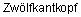 2.10. Hammerkopf
2.11. Hammerkopf mit Vierkantansatz
2.12. Halbrundkopf
2.13. Flachrundkopf
2.14. Halbrundkopf mit Nase
2.15. Flachrundkopf mit Vierkantansatz
2.16. Halbrundkopf mit Ovalansatz 
2.17. Zylinderkopf 
2.18. Linsenzylinderkopf 
2.19. Linsenkopf
2.20. Flachkopf
2.21. Senkkopf
2.22. abgesetzter mit Senkkopf
2.23. Senkkopf mit Nase
2.24. Senkkopf mit Vierkantansatz
2.25. Linsensenkkopf
2.26. abgesetzter Linsensenkkopf
2.27. 
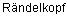 2.28. Kordelkopf
3.1. Dickschaft (Schaftdurchmesser=Gewindedurchmesser)
3.2.  (SchaftdurchmesserFlankendurchmesser)
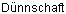 3.3.  (Schaftdurchmesser>Gewindedurchmesser)
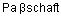 3.4. Dehnschaft (Schaftdurchmesser<Kerndurchmesser)
3.5. Ansatzschaft
3.6. Hohlschaft
3.7. Halbhohlschaft
4.1. ohne Kuppe 
4.2. Linsenkuppe
4.3. Kegelkuppe
4.4. Spitze
4.5. Spitze, abgeflacht 
4.6. Ringschneide 
4.7. Kegelstumpf
4.8. Zapfen 
4.9. Kernansatz
4.10. Ansatzkuppe
4.11. Ansatzspitze, abgeflacht
4.12. Schneidschraubenende mit Schabenut
4.13. Blechschrauben - Spitze 
4.14. Blechschrauben - Zapfen 
4.15. Gewindeformendes Schraubenende
4.16. Spitze (Nagelbohrer)
5.1. Sechskant
5.2. Vierkant
5.3. Dreikant
5.4. Achtkant 
5.5. 
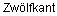 5.6. Innendreikant
5.7. Innenvierkant
5.8. Innensechskant
5.9. Innenkeilprofil
5.10. 
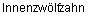 5.11. gerader Schlitz
5.12. Kreuzschlitz
5.13. 
5.14. 
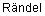 5.15. Kordel
5.16. Kreuzloch
6.1. Sechskantschraube
6.2. Sechskant - 
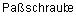 6.3. Sechskantschraube mit Zapfen
6.4. Sechskantschraube mit Ansatzspitze
6.5. Sechskantschraube mit Dehnschaft
6.6. Sechskantschraube mit Bund
6.7. Sechskantschraube mit Flansch
7.1. Vierkantschraube
7.2. Vierkantschraube mit Bund
7.3. Vierkantschraube mit Zapfen
7.4. Vierkantschraube mit Ringschneide
7.5. Vierkantschraube mit Bund und Ansatzkuppe
8. Dreikantschraube
9. Achtkantschraube
10.  mit Flansch
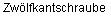 11.1. Hammerschraube 
11.2. Hammerschraube mit Vierkantansatz
11.3. Hammerschraube mit Nase
12.1. Flachrundschraube mit Vierkantansatz
12.2. Halbrundschraube mit Nase
12.3. Flachrundschraube mit Nase
12.4. Halbrundschraube mit Ovalansatz
13.1. Senkschraube mit Vierkantansatz
13.2. Senkschraube mit Nase
13.3. Kegelsenkschraube 
14.1. Zylinderschraube mit Innensechskant
14.2. Zylinderschraube mit Innensechskant und Ansatzschaft
14.3. Senkschrauben mit Innensechskant
15.1. Zylinderschraube mit Schlitz
15.2. Flachkopfschraube mit Schlitz 
15.3. Linsenzylinderschraube mit Schlitz
15.4. Linsenzylinderschraube mit Schlitz und Zapfen
15.5. Linsenzylinderschraube mit Schlitz und Ansatz
15.6. Linsenzylinderschraube mit Schlitz und Kreuzloch
15.7. Linsenzylinderschraube mit Schlitz und kleinem Kopf 
15.8. Senkschraube mit Schlitz 
15.9. Senkschraube mit Schlitz und Zapfen
15.10. Linsensenkschraube mit Schlitz
15.11. Linsensenkschraube mit Schlitz und Zapfen
15.12. Senkschraube mit Halteschlitz 
15.13. Halbrundschraube mit Schlitz
16.1. Linsenschraube mit Kreuzschlitz und Dehnschaft
16.2. Senkschraube mit Kreuzschlitz
16.3. Linsensenkschraube mit Kreuzschlitz
16.4. Flachkopfschraube mit Kreuzschlitz
17.1. Sechskantschraube mit unverlierbarer Scheibe
17.2. Sechskantschraube mit unverlierbarem Federring und Scheibe
17.3. Linsenzylinderschraube mit unverlierbarem Federring
17.4. Linsensenkschraube mit unverlierbarer 
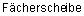 18.1. Augenschraube
18.2. Bogenklammerschraube
18.3. Flachklammerschraube
18.4. Tellerschraube mit Nasen 
18.5. Hakenschraube
18.6. Hutschraube
18.7. Kegelschraube 
18.8. Steinschraube 
18.9. Steinschraube 
18.10.
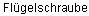 18.11. Ringschraube
19.1. Gewindestift mit Schlitz und Kegelstumpf 
19.2. Gewindestift mit Schlitz und Zapfen
19.3. Gewindestift mit Schlitz und Ringschneide
19.4. Gewindestift mit Schlitz und Spitze
19.5. Gewindestift mit Innensechskant und Kegelstumpf
19.6. Gewindestift mit Innensechskant und Zapfen
19.7. Gewindestift mit Innensechskant und Ringschneide
19.8. Gewindestift mit Innensechskant und Spitze
20.1. Sechskantblechschraube
20.2. Zylinderblechschraube mit Schlitz
20.3. Senkblechschraube mit Schlitz
20.4. Linsensenkblechschraube mit Schlitz
20.5. Senkblechschraube mit Kreuzschlitz
20.6. Linsensenkblechschraube mit Kreuzschlitz
20.7. Flachkopf-Blechschraube mit Kreuzschlitz
21.1. Sechskantholzschraube
21.2. Vierkantholzschraube
21.3. Halbrundholzschraube mit Schlitz
21.4. Linsensenkbolzschraube mit Schlitz
21.5. Senkholzschraube mit Schlitz
21.6. Halbrundholzschraube mit Kreuzschlitz 
21.7. Linsensenkholzschraube mit Kreuzschlitz
21.8. Senkholzschraube mit Kreuzschlitz 
22.1. Sechskant-Schneidschraube
22.2. Zylinder-Schneidschraube mit Schlitz
22.3. Senk-Schneidschraube mit Schlitz 
22.4. Linsensenk-Schneidschraube mit Schlitz
22.5. Linsenzylinder-Schneidschraube mit Kreuzschlitz 
22.6. Senk-Schneidschraube mit Kreuzschlitz 
22.7. Linsensenk-Schneidschraube mit Kreuzschlitz 
23. Sechskantschraube, gewindefurchend 
24.1. 
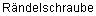 24.2.  mit Spitze
24.3.  mit Ansatzspitze 
24.4.  mit Ringschneide
24.5.  mit Linsenkuppe
24.6.  mit Zapfen
25.1. Zylinderstift
25.2. Zylinderstift mit Innengewinde
25.3. Nietstift
25.4. Zylinderkerbstift
25.5. Kegelkerbstift
25.6. Kegelstift mit Spreizende
25.7. Kegelstift
25.8. Kegelstift mit Innengewinde
25.9. Kegelstift mit Gewindezapfen
25.10. Spannstift
25.11. Gewindestift mit Schlitz, Schaft und Kegelstumpf
25.12. Gewindestift mit Innensechskant, Schaft und Kegelstumpf
25.13. Gewindestift mit Innensechskant, Schaft und Spitze
25.14. Gewindestift mit Innensechskant, Schaft und Zapfen
25.15. Gewindestift mit Innensechskant, Schaft und Ringschneide
26.1. Stiftschraube
26.2. Stiftschraube mit Dehnschaft
26.3. Gewindebolzen
26.4. 
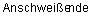 26.5. Schraubenbolzen ohne Dehnschaft und Zapfen
27.1. Halbrundniet
27.2. Flachrundniet
27.3. Senkniet 
27.4. Linsenniet
27.5. Flacher Linsenniet
27.6. Flachkopfniet
27.7. Hohlniet mit Linsenkopf
27.8. Hohlniet mit Flachkopf
27.9. Hohlniet mit Senkkopf
27.10. Halb-Hohlniet mit Flachkopf
27.11. Halb-Hohlniet mit Senkkopf
27.12. Halb-Hohlniet mit Halbrundkopf
28.1. Sechskantmutter
28.2. Flache Sechskantmutter
28.3. Sechskantmutter mit Bund
28.4. Sechskantmutter mit Flansch
28.5. Sechskantmutter mit Ansatz
28.6. 
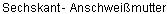 28.7. Vierkantmutter
28.8. Flache Vierkantmutter
28.9. Ankermutter
28.10. Vierkantmutter mit Bund
28.11. 
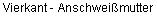 28.12. Dreikantmutter mit Bund
28.13. Achtkantmutter
28.14.  mit Flansch
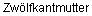 28.15. Sechskantmutter mit Klemmteil, ganzmetallisch
28.16. Sechskantmutter mit Klemmteil, mit nichtmetallischem Einsatz
28.17. Kronenmutter
28.18. Kronenmutter
28.19. Flache Kronenmutter
28.20. Hutmutter
28.21. 
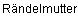 28.22. Schlitzmutter
28.23. Nutmutter
28.24. Kreuzlochmutter
28.25. Zweilochmutter
28.26. 
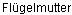 29.1. Scheibe
29.2. Vierkantscheibe
29.3. Scheibe mit Vierkantloch
29.4. Keilscheibe
29.5. Federring
29.6. Federring, aufgebogen
29.7. Mehrfachfederring
29.8. Federscheibe, 
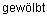 29.9. ,  gezahnt
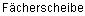 29.10. , innen gezahnt
29.11. ,  gezahnt, keglig
29.12. Federscheibe, gewellt
29.13. Zahnscheibe, innen gezahnt
29.14. Zahnscheibe,  gezahnt
29.15. Zahnscheibe,  gezahnt, keglig
29.16. Sicherungsblech mit zwei Lappen
29.17. Sicherungsblech mit Nase, 
29.18. Sicherungsblech mit Lappen
29.19. Sicherungsblech mit Nase, innen 
30. Splint

IV. УКАЗАТЕЛЬ ТЕРМИНОВ И НАИМЕНОВАНИЙ КРЕПЕЖНЫХ ИЗДЕЛИЙ НА АНГЛИЙСКОМ ЯЗЫКЕ1.1. Screw thread
1.2. Taper screw thread
1.3. Tapping screw thread
1.4. Wood screw thread
1.5. Metric thread (SI)
1.6. Metric fine pitch thread
2.1. Hexagon head
2.2. Hexagon head with washer face
2.3. Hexagon head with collar
2.4. Hexagon head with flange
2.5. Square head
2.6. Square head with collar
2.7. Triangle head with collar
2.8. Octagonal head
2.9. 12point flange head
2.10. T-head
2.11. T-head with square neck 
2.12. Round head
2.13. Mushroom head
2.14. Round head with nib
2.15. Mushroom head with square neck
2.16. Round head with oval neck
2.17. Cheese head
2.18. Raised cheese head
2.19. Binding head
2.20. Pan head
2.21. Countersunk head
2.22. Undercut countersunk head
2.23. Countersunk head with nib
2.24. Countersunk head with square neck
2.25. Raised countersunk head
2.26. Undercut raised countersunk head 
2.27. Straight knurled head 
2.28. Diamond knurled head
3.1. Normal shank 
3.2. Reduced shank
3.3. Increased shank
3.4. Waisted shank
3.5. Shoulder
3.6. Tubular shank
3.7. Semi-tubular shank
4.1. As-rolled end
4.2. Rounded end
4.3. Chamfered end
4.4. Cone point
4.5. Truncated cone point
4.6. Cup point
4.7. Flat point
4.8. Long dog point
4.9. Short dog point
4.10. Short dog point with rounded end
4.11. Short dog point with truncated cone end
4.12. Scrape point
4.13; 4.14 End for self-tapping screw
4.15. End for thread rolling screw
4.16. Gimlet
5.1. Hexagon 
5.2. Square 
5.3. Triangle
5.4. Octagon
5.5. 12point
5.6. Triangle
5.7. Square socket
5.8. Hexagon socket
5.9. Six-spline socket
5.10. 12point socket
5.11. Slot
5.12. Cross recess
5.13. Wing
5.14. Straight knurl
5.15. Diamond knurl
5.16. Cross hole
6.1. Hexagon bolt
6.2. Hexagon fit bolt
6.3. Hexagon set screw with full dog point
6.4. Hexagon set screw with half dog point and flat cone point
6.5. Hexagon screw with waisted shank
6.6. Hexagon bolt with collar
6.7. Hexagon bolt with flange
7.1. Square head bolt
7.2. Square head bolt with collar
7.3. Square set screw with half dog point
7.4. Square set screw with cup point
7.5. Square set screw with collar and half dog point with rounded end
8. Triangle head bolt with collar
9. Оctagon bolt 
10. 12point flange screw
11.1. T-head bolt
11.2. T-head bolt with square neck 
11.3. T-head bolt with double nib 
12.1. Mushroom head square neck bolt
12.2. Cup head nib bolt
12.3. Mushroom head nib bolt 
12.4. Cup oval neck bolt
13.1. Flat countersunk square neck bolt
13.2. Flat countersunk nib bolt
13.3. Deep flat countersunk bolt
14.1. Hexagon socket head cap screw
14.2. Hexagon socket head shoulder screw
14.3. Hexagon socket countersunk cap head screw
15.1. Slotted cheese head screw
15.2. Slotted pan head screw
15.3. Slotted raised cheese head screw
15.4. Slotted raised cheese head screw with full dog point
15.5. Slotted raised cheese bead fit bolt
15.6. Slotted capstan screw
15.7. Slotted small raised cheese head screw
15.8. Slotted countersunk head screw
15.9. Slotted countersunk head screw with full dog point
15.10. Slotted raised countersunk head screw
15.11. Slotted raised countersunk head screw with full dog point 
15.12. Countersunk head screw with forgel slot 
15.13. Slotted round head screw
16.1. Cross recessed raised cheese head screw
16.2. Cross recessed countersunk head screw
16.3. Cross recessed raised countersunk head screw
16.4. Cross recessed pan head screw 
17.1. Hexagon screw with captive plain washer 
17.2. Hexagon screw with captive spring and plain washer 
17.3. Raised cheese head screw with captive spring washer 
17.4. Raised countersunk head screw with captive countersunk serrated lock washer
18.1. Eye bolt
18.2. Mushroom head anchor bolt 
18.3. Flat head anchor bolt 
18.4. Belting bolt
18.5. Clip bolt
18.6. Acorn hexagon head bolt
18.7. Conical bolt
18.8. Masonry bolt
18.9. Foundation bolt
18.10. Wing screw
18.11. Lifting eye bolt
19.1. Slotted set screw with flat point
19.2. Slotted set screw with full dog point
19.3. Slotted set screw with cup point
19.4. Slotted set screw with cone point
19.5. Hexagon socket set screw with flat point
19.6. Hexagon socket set screw with full dog point
19.7. Hexagon socket screw with cup point
19.8. Hexagon socket set screw with cone point
20.1. Hexagon head tapping screw
20.2. Slotted pan head tapping screw 
20.3. Slotted countersunk head tapping screw
20.4. Slotted raised countersunk head tapping screw
20.5. Cross recessed countersunk head tapping screw 
20.6. Cross recessed raised countersunk head tapping screw 
20.7. Cross recessed pan head tapping screw
21.1. Hexagon head wood screw 
21.2. Square head wood screw
21.3. Slotted round head wood screw
21.4. Slotted raised countersunk head wood screw
21.5. Slotted countersunk head wood screw
21.6. Cross recessed pan head wood screw
21.7. Cross recessed raised countersunk head wood screw 
21.8. Cross recessed countersunk head wood screw
22.1. Hexagon head thread cutting screw
22.2. Slotted cheese head thread cutting screw 
22.3. Slotted countersunk head thread cutting screw
22.4. Slotted raised countersunk head thread cutting screw
22.5. Cross recessed pan head thread cutting screw 
22.6. Cross recessed countersunk head thread cutting screw 
22.7. Cross recessed raised countersunk head thread cutting screw 
23. Hexagon head thread forming screw
24.1. Straight knurled head screw
24.2. Straight knurled head screw with cone point
24.3. Straight knurled head screw with short dog point with truncated cone end
24.4. Straight knurled head screw with cup point
24.5. Straight knurled head screw with rounded point
24.6. Straight knurled head screw with full dog point
25.1. Cylindrical pin
25.2. Cylindrical pin with internal thread
25.3. Cylindrical pin with cup points
25.4. Cylindrical notched pin
25.5. Cylindrical notched pin with conical notches
25.6. Tension taper pin
25.7. Taper pin
25.8. Taper pin with internal thread
25.9. Taper pin with threaded stem
25.10. Spring type straight pin
25.11. Slotted headless screw with flat chamfered end
25.12. Hexagon socket headless screw with flat chamfered end
25.13. Hexagon socket headless screw with truncated cone point
25.14. Hexagon socket headless screw with full dog point
25.15. Hexagon socket headless screw with cup point
26.1. Stud
26.2. Waisted stud
26.3. Stud bolt
26.4. Weld stud
26.5. Double end stud with full shank 
27.1. Round head rivet
27.2. Mushroom head rivet
27.3. Countersunk head rivet
27.4. Raised countersunk head rivet 
27.5. Shallow raised countersunk head rivet
27.6. Flat head rivet 
27.7. Round head hollow rivet
27.8. Flat head hollow rivet 
27.9. Countersunk head hollow rivet
27.10. Flat head semi-hollow rivet
27.11. Countersunk head semi-hollow rivet 
27.12. Round head semi-hollow rivet 
28.1. Hexagon nut
28.2. Hexagon thin nut
28.3. Hexagon nut with collar
28.4. Hexagon nut with flange
28.5. Washer faced hexagon nut
28.6. Hexagon weld nut
28.7. Square nut
28.8. Square thin nut without chamfer
28.9. Foundation nut
28.10. Square nut with collar
28.11. Square weld nut
28.12. Triangle nut with collar
28.13. Octagon nut
28.14. 12point flange nut
28.15. Prevalling torque type hexagon nut with deformed thread
28.16. Prevalling torque type hexagon nut with ring polymer insert
28.17. Hexagon slotted nut
28.18. Hexagon castle nut
28.19. Hexagon thin castle nut
28.20. Acorn nut
28.21. Knurled nut
28.22. Slotted round nut
28.23. Slotted round nut for hook-spanner 
28.24. Round nut with set pin holes in side
28.25. Round nut with drilled holes in one face
28.26. Wing nut
29.1. Plain washer
29.2. Square washer with round hole
29.3. Round washer with square hole 
29.4. Square taper washer
29.5. Single coil spring lock washer with square ends
29.6. Single coil spring lock washer with tang ends
29.7. Double coil spring lock washer
29.8. Curvet spring washer
29.9. Serrated lock washer external teeth
29.10. Serrated lock washer internal teeth
29.11. Countersunk serrated external toothed lock washer
29.12. Wave spring washer
29.13. Lock washer external teeth
29.14. Lock washer internal teeth
29.15. Countersunk external toothed lock washer
29.16. Tab washer with long tab and wing
29.17. External tab washer
29.18. Tab washer with long tab 
29.19. Internal tab washer 
30. Split pin
V. УКАЗАТЕЛЬ ТЕРМИНОВ И НАИМЕНОВАНИЙ КРЕПЕЖНЫХ ИЗДЕЛИЙ НА ФРАНЦУЗСКОМ ЯЗЫКЕ1.1. Filetage cylindrique
1.2. Filetage conique
1.3. 
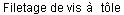 1.4. 
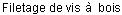 1.5. 
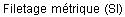 1.6. 
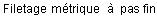 2.1.  hexagonale
2.2.  hexagonale  collerette 
2.3.  hexagonale  embase cylindrique 
2.4.  hexagonale  embase cylindro-tronconique
2.5.  
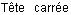 2.6.  
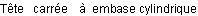 2.7. 
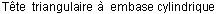 2.8.  octogonale
2.9.  binexagonale
2.10.  rectangulaire  angles abattus
2.11. 
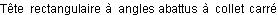 2.12.  ronde
2.13.  
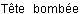 2.14.  
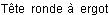 2.15.  
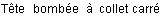 2.16. 
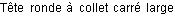 2.17.  cylindrique
2.18; 2.19. 
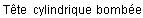 2.20. 
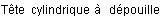 2.21.  
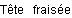 2.22.  
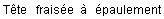 2.23.  
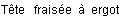 2.24.  
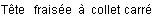 2.25.   
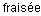 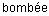 2.26.     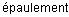 2.27. 
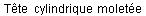 2.28. 
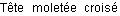 3.1. Tige normale
3.2. Tige 
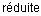 3.3. Tige ajustable
3.4. Tige 
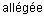 3.5. 
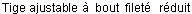 3.6. Tige tubulaire
3.7. Tige demi-tubulaire
4.1. Bout plat
4.2. Bout 
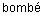 4.3. Bout 
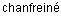 4.4. Bout pointu
4.5. Bout pilote
4.6. Cuvette
4.7. Bout 
4.8.  long
4.9.  court
4.10.  court  
4.11.  tronconique
4.12. 
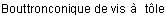 4.13. 
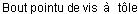 4.14. 
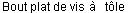 4.15. Bout de vis auto-taraudeuse par  de 
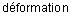 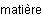 4.16. Foret
5.1. Hexagonal 
5.2. 
5.3. Triangulaire
5.4. Octogonal
5.5. Bihexagonal
5.6. Triangle creux
5.7.  creux
5.8. Six pans creux
5.9. Empreinte six cannelures
5.10. Empreinte bihexagonale
5.11. Fente 
5.12. Empreinte cruciforme
5.13. Oreilles
5.14. 
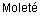 5.15. 
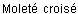 5.16.  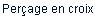 6.1. 
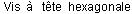 6.2. 
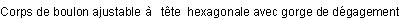 6.3. 
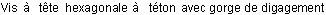 6.4. 
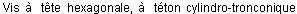 6.5. 
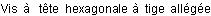 6.6. 
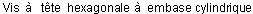 6.7. 
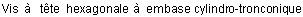 7.1. 
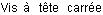 7.2. 
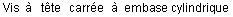 7.3. 
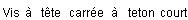 7.4. 
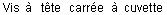 7.5. 
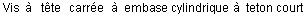 8. 
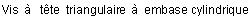 9. 
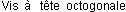 10. 
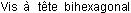 11.1. 
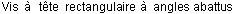 11.2. 
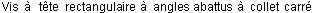 11.3. 
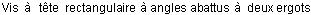 12.1. 
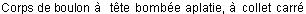 12.2. 
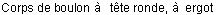 12.3.  
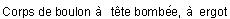 12.4. 
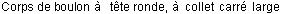 13.1. 
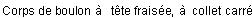 13.2. 
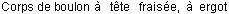 13.3. Corps de boulon de roue
14.1. 
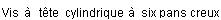 14.2. 
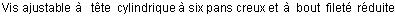 14.3. 
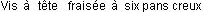 15.1. 
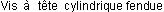 15.2. 
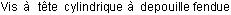 15.3.  
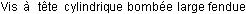 15.4. 
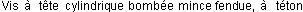 15.5. 
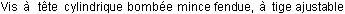 15.6. 
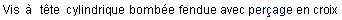 15.7. 
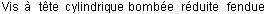 15.8. 
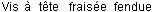 15.9. 
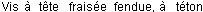 15.10. 
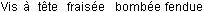 15.11. 
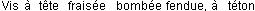 15.12. 
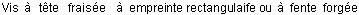 15.13.
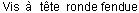 16.1.  
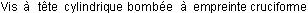 16.2. 
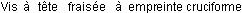 16.3. 
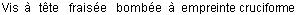 16.4. 
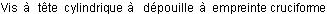 17.1. 
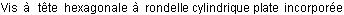 17.2. 
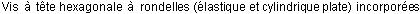 17.3. 
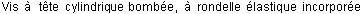 17.4. 
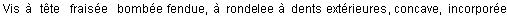 18.1.  
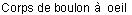 18.2. 
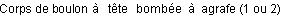 18.3. 
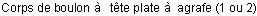 18.4. Corps de boulon de courroie
18.5. Crampon 
18.6. 
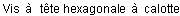 18.7. Vis conique
18.8. Tige de scellement  queue de carpe
18.9. Tige de scellement
18.10. Vis  oreilles
18.11. Vis  anneau
19.1. 
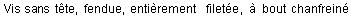 19.2. 
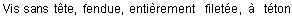 19.3. 
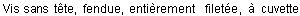 19.4. 
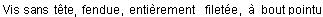 19.5. 
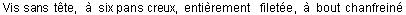 19.6. 
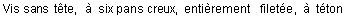 19.7. 
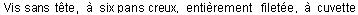 19.8. 
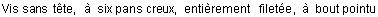 20.1. 
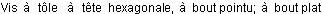 20.2. 
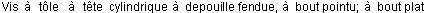 20.3. 
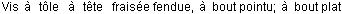 20.4. 
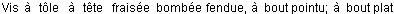 20.5. 
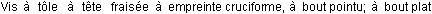 20.6. 
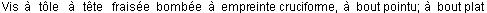 20.7. 
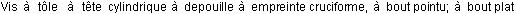 21.1. 
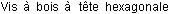 21.2. 
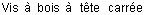 21.3. 
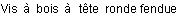 21.4. 
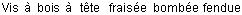 21.5. 
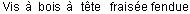 21.6. 
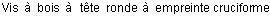 21.7. 
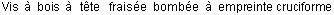 21.8.  
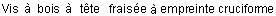 22.1. 
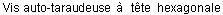 22.2. 
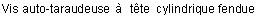 22.3. 
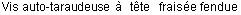 22.4. 
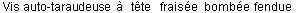 22.5. 
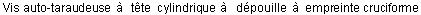 22.6. 
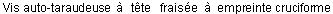 22.7.  
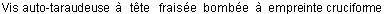 23. Vis auto-taraudeus par deformation de 
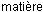 24.1. 
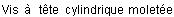 24.2. 
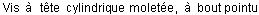 24.3.  
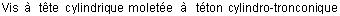 24.4. 
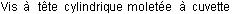 24.5. 
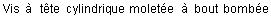 24.6.  
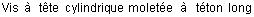 25.1. Goupille cylindrique 
25.2. 
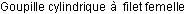 25.3. 
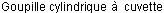 25.4. 
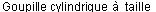 25.5. Goupille cylindrique 
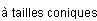 25.6. Goupille conique fendue
25.7. Goupille conique
25.8. Goupille conique  filet femelle
25.9. 
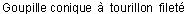 25.10. Goupille elastique
25.11. 
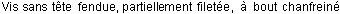 25.12. 
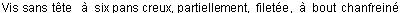 25.13. 
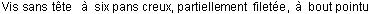 25.14. 
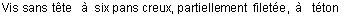 25.15. 
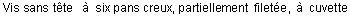 26.1. Goujon
26.2. 
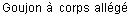 26.3. Tige 
26.4. Tige  sounde
26.5. 
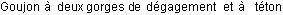 27.1. 
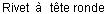 27.2. 
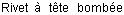 27.3. 
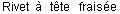 27.4. 
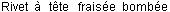 27.5. 
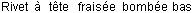 27.6. 
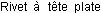 27.7. 
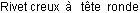 27.8. 
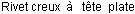 27.9. 
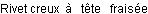 27.10. 
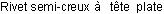 27.11. 
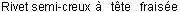 27.12. 
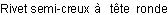 28.1. Ecrou hexagonal
28.2. Ecrou hexagonal bas
28.3. Ecrou hexagonal  embase cylindrique
28.4. Ecrou hexagonal  embase cylindro-tronconique
28.5. Ecrou hexagonal  collerette
28.6. Ecrou hexagonal  souder
28.7. Ecrou 
28.8. Ecrou  bas
28.9. Ecrou de tige d'ancrage
28.10. 
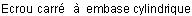 28.11. 
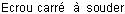 28.12. 
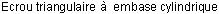 28.13. Ecrou octogonal
28.14. Ecrou bihexagonal
28.15. 
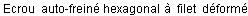 28.16. 
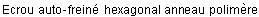 28.17. 
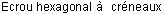 28.18. 
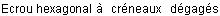 28.19. 
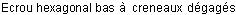 28.20. Ecrou borgne  calotte 
28.21. Ecrou 
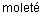 28.22; 28.23. Ecrou cylindrique  fente
28.24. 
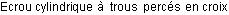 28.25. 
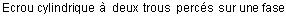 28.26. Ecrou  oreilles
29.1. Rondelle plats
29.2. Plaquette 
29.3. 
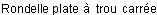 29.4. Plaquette oblique
29.5. Rondelle  simple spire sans becs 
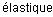 29.6. Rondelle  simple spire abes becs
29.7. Rondelle  double spire sans becs 
29.8. 
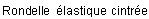 29.9. 
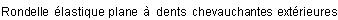 29.10. 
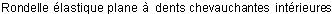 29.11.  
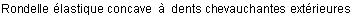 29.12. 
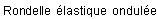 29.13. 
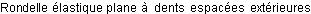 29.14. 
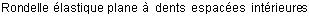 29.15. 
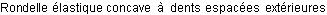 29.16. 
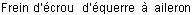 29.17. 
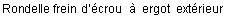 29.18. 
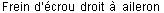 29.19. 
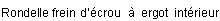 30. Goupille cylindrique fendue


Обозначение НТД, на который дана ссылкаНомер пунктаГОСТ 11708-82Вводная частьТерминОпределениеОБЩИЕ ПОНЯТИЯ ОБЩИЕ ПОНЯТИЯ 1. Крепежное изделие

Е. FastenerДеталь для образования соединения2. Болт

D. Schraube 

Е. Bolt 

F. BoulonКрепежное изделие в форме стержня с наружной резьбой на одном конце, с головкой на другом, образующее соединение при помощи гайки или резьбового отверстия в одном из соединяемых изделий3. Винт

D. Schraube 

Е. Screw 

F. VisКрепежное изделие для образования соединения или фиксации, выполненное в форме стержня с наружной резьбой на одном конце и конструктивным элементом для передачи крутящего момента на другом. 

Примечание. Конструктивный элемент винта для передачи крутящего момента может представлять головку со шлицем, головку с накаткой или, при отсутствии головки, шлиц в торце стержня
4. Шуруп

D. Holzschraube

Е. Wood screw 

F. Vis  boisКрепежное изделие в форме стержня с наружной специальной резьбой, резьбовым коническим концом и головкой на другом конце, образующее резьбу в отверстии соединяемого деревянного или пластмассового изделия. 

Примечание. Специальная резьба имеет треугольный заостренный профиль и большую ширину впадины по сравнению с шириной зуба
5. Шпилька

D. Stiftschraube 

Е. Stud 

F. GoujonКрепежное изделие в форме цилиндрического стержня с наружной резьбой на обоих концах или на всей длине стержня6. Штифт

D. Stift 

Е. Pin 

F. GoupilleКрепежное изделие в форме цилиндрического или конического стержня для фиксации изделий при сборке7. Гайка

D. Mutter 

Е. Nut 

F. EcrouКрепежное изделие с резьбовым отверстием конструктивным элементом для передачи крутящего момента.

Примечание. Конструктивным элементом гайки для передачи крутящего момента может быть многогранник, накатка на боковой поверхности, торцевые и радиальные отверстия, шлицы и т.д.
8. Шайба

D. Scheibe 

E. Washer 

F. RondelleКрепежное изделие с отверстием, подкладываемое под гайку или головку болта или винта для увеличения опорной поверхности и (или) предотвращения их самоотвинчивания9. Шплинт

D. Splint 

E. Split pin 

F. GoupilleКрепежное изделие в форме проволочного стержня полукруглого сечения, сложенного вдвое с образованием головки10. Заклепка

D. Niet 

E. Rivet 

F. Rivet 
Крепежное изделие в форме гладкого цилиндрического стержня с головкой на одном конце, служащее для получения неразъемного соединения за счет образования головки на другом конце стержня пластической деформациейВИДЫ КРЕПЕЖНЫХ ИЗДЕЛИЙВИДЫ КРЕПЕЖНЫХ ИЗДЕЛИЙ11. Ступенчатый болт 

D. Schraube mit Ansatzschaft 

E. Shoulder bolt 

F. Corps de boulon 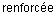 Болт, диаметр гладкой части стержня которого превышает номинальный диаметр резьбы12. Откидной болт

D. Augenschraube 

E. Eye bolt 

F. Corps de boulon  oeilБолт, головка которого выполнена в виде подвижной части шарнирного соединения13. Призонный болт

Ндп. Болт для отверстий из-под развертки 

D. 

E. Fit bolt 

F. Corps de boulon ajustable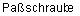 Болт, диаметр гладкой части стержня которого определяют из условия обеспечения работы соединения на срез14. Фундаментный болт

D. Steinschraube 

E. Foundation bolt 

F. Tige de scellementБолт со специальной формой головки, служащий для крепления оборудования к фундаменту. 

Примечание. Специальная форма головки может представлять раздвинутые лапки прорезной части стержня, отогнутую часть стержня и т.д.15. Невыпадающий винт

D. Schraube mit Dehnschaft 

E. Screw with waisted shank
F. Vis  tige Винт, диаметр гладкой части стержня которого меньше внутреннего диаметра резьбы16. Самонарезающий винт 

D. Blechschraube 

E. Self-tapping screw 

F. Vis  Винт, образующий специальную резьбу в отверстии одного из соединяемых пластмассовых или металлических изделий17. Самосверлящий самонарезающий винтСамонарезающий винт с концом формы сверла18. Установочный винт

Е. Set screwВинт с концом специальной формы, служащий для фиксации изделий относительно друг друга 

Примечание. Специальная форма конца может быть цилиндрической, конической, плоской и т.д.
19. Пружинный штифтЦилиндрический штифт трубчатого сечения с продольным пазом по его длине, свернутой из пружинной стали20. Прорезная гайка 

D. Kronenmutter 

Е. Hexagon slotted nut 

F. Ecrou hexagonal  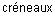 Шестигранная гайка с радиально расположенными прорезями под шплинт со стороны одной из торцевых поверхностей21. Корончатая гайка

D. Kronenmutter 

Е. Hexagon castle nut 

F. Ecrou hexagonal   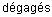 Шестигранная гайка, часть которой выполнена в виде цилиндра с радиально расположенными прорезями под шплинт22. Колпачковая гайка 

D. Hutmutter 

Е. Acorn nut 

F. Ecrou borgne  calotteГайка со сферической и плоской торцевой поверхностями и глухим резьбовым отверстием23. Гайка-барашек 

D. 

E. Wing nut 

F. Ecrou  oreilles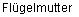 Гайка с плоскими выступающими элементами для передачи крутящего момента24. Плоская шайба 

D. Scheibe 

Е. Plain washer 

F. Rondelle plateШайба с плоской опорной поверхностью25. Пружинная шайба 

Ндп. Шайба Гровера 

D. Federring 

Е. Spring washer 

F. Rondelle Разрезная круглая шайба, концы которой расположены в разных плоскостях, служащая для предотвращения самоотвинчивания крепежных изделий при ее упругой деформации под нагрузкой26. Стопорная шайба

D. Scheibe mit Lappen oder Nasen 

Е. Tab washer 

F. Frein 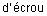 Шайба, служащая для предотвращения самоотвинчивания крепежных изделий при помощи конструктивных элементов. 

Примечание. Конструктивными элементами шайбы являются лапки, носки, зубья и т.д.27. Пустотелая заклепкаЗаклепка со стержнем трубчатого сечения28. Полупустотелая заклепка 
Заклепка, концевая часть стержня которой имеет трубчатое сечениеЭЛЕМЕНТЫ КРЕПЕЖНЫХ ИЗДЕЛИЙЭЛЕМЕНТЫ КРЕПЕЖНЫХ ИЗДЕЛИЙ29. Стержень крепежного изделия

СтерженьЧасть крепежного изделия, непосредственно входящая в отверстия соединяемых изделий или ввертываемая в материал одного из них30. Головка крепежного изделия

Головка

D. Kopf 

Е. Head

F. Часть крепежного изделия, имеющего стержень, служащая для передачи крутящего момента и (или) образования опорной поверхности31. Подголовок болта

Подголовок 

D. Ansatz 

Е. Neck 

F. ColletГладкая часть стержня болта цилиндрической, овальной или квадратной формы, непосредственно примыкающая к головке и служащая для центрирования болта или предотвращения его проворачивания32. Бурт крепежного изделия 

Бурт 

Ндп. Фланец 

D. Bund 

Е. Collar 

F. EmbaseВыступ на опорной поверхности многогранной гайки, головки болта или винта, выполненный в форме цилиндра или усеченного конуса диаметром, большим диаметра их описанной окружности33. Опорный выступ крепежного изделия

Опорный выступ 

Ндп. Опорная шайба
"Мертвая шайба" 

D. Telleransatz 

Е. Washer face 

F. ColleretteКольцевой выступ на опорной поверхности многогранной гайки или головки болта, диаметр которого меньше размера под ключ.

Примечание. Под размером под ключ понимается расстояние между противоположными гранями многогранной гайки или головки болта, винта, измеренное в плоскости, нормальной к их оси
34. Шлиц крепежного изделия

ШлицУглубление специальной формы в торце головки болта, винта или шурупа, в торце установочного винта без головки, вдоль образующей или в торце гайки. 

Примечание. Форма шлица может быть шестигранной, крестообразной, в виде сквозной или несквозной прорези и т.д.
35. Шип болта 

ШипВыступ на опорной поверхности головки болта, служащий для предотвращения его проворачивания
36. Ус болта

Ус 

D. Nase 

Е. Nib 

F. ErgotВыступ на опорной поверхности головки и стержня болта, служащий для предотвращения его проворачивания37. Буравчик

Е. Gimlet pointРезьбовой конической конец шурупа, служащий для нарезания резьбы в деревянном или пластмассовом изделии при образовании соединенияБолт2Болт для отверстий из-под развертки13Болт откидной12Болт призонный 13Болт ступенчатый 11Болт фундаментный14Буравчик37Бурт32Бурт крепежного изделия32Винт3Винт невыпадающий15Винт самонарезающий16Винт самонарезающий самосверлящий17Винт установочный 18Выступ крепежного изделия опорный33Выступ опорный33Гайка7Гайка-барашек23Гайка колпачковая22Гайка корончатая21Гайка прорезная20Головка30Головка крепежного изделия30Заклепка 10Заклепка полупустотелая28Заклепка пустотелая27Изделие крепежное1Подголовок31Подголовок болта31Стержень29Стержень крепежного изделия29Ус36Ус болта36Фланец 32Шайба8Шайба Гровера25Шайба "мертвая"33Шайба опорная33Шайба плоская24Шайба пружинная25Шайба стопорная26Шип35Шип болта35Шлиц34Шлиц крепежного изделия 34Шпилька5Шплинт9Штифт6Штифт пружинный19Шуруп4Ansatz31Augenschraube12Blechschraube16Bund32Federring25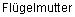 23Holzschraube4Hutmutter22Kopf30Kronenmutter20, 21Mutter7Nase36Niet1013Scheibe8, 24Scheibe mit Lappen oder Nasen26Schraube2, 3Schraube mit Ansatzschaft11Schraube mit Dehnschaft15Splint9Steinschraube14Stift6Stiftschraube5Telleransatz33Acorn nut22Bolt2Collar32Eye bolt12Fastener1Fit bolt13Foundation bolt14Gimlet point37Head30Hexagon castle nut21Hexagon slotted nut20Neck31Nib36Nut7Pin6Plain washer24Rivet10Screw3Screw with waisted shank15Self-tapping screw16Set screw18Shoulder bolt11Split pin9Spring washer25Stud5Tab washer26Washer8Washer face33Wing nut23Wood screw4Boulon2Collerette33Collet31Corps de boulon ajustable13Corps de boulon  oeil12Corps de boulon 11Ecrou7Ecrou  oreilles23Ecrou borgne  calotte 22Ecrou hexagonal 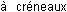 20Ecrou hexagonal   21Embase32Ergot36Frein 26Goujon5Goupille6, 9Rivet10Rondelle8Rondelle 25Rondelle plate2430Tige de scellement14Vis3Vis  bois4Vis  tige 15Vis  16НаименованиеЧертеж1. РЕЗЬБА1. РЕЗЬБА1.1. Резьба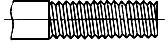 1.2. Коническая резьба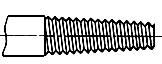 1.3. Самонарезающая резьба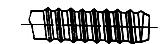 1.4. Шурупная резьба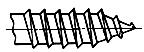 1.5. Метрическая резьба







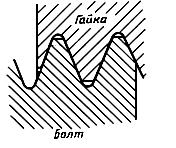 1.6. Метрическая резьба с мелким шагом2. ФОРМЫ ГОЛОВОК2. ФОРМЫ ГОЛОВОК2.1. Шестигранная головка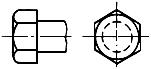 2.2. Шестигранная головка с опорным выступом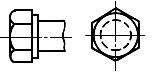 2.3. Шестигранная головка с цилиндрическим буртом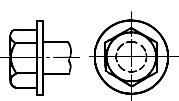 2.4. Шестигранная головка с фланцем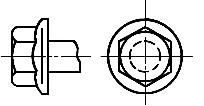 2.5. Квадратная головка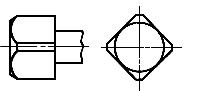 2.6. Квадратная головка с цилиндрическим буртом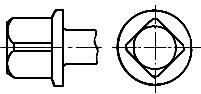 2.7. Трехгранная головка с цилиндрическим буртом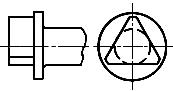 2.8. Восьмигранная головка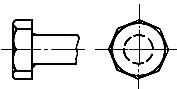 2.9. Двенадцатигранная головка с фланцем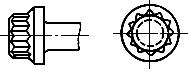 2.10. Т-образная головка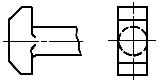 2.11. Т-образная головка с квадратным подголовком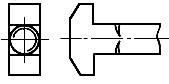 2.12. Полукруглая головка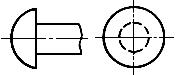 2.13. Низкая полукруглая головка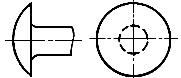 2.14. Полукруглая головка с усом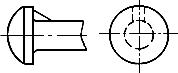 2.15. Низкая полукруглая головка с квадратным подголовком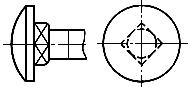 2.16. Полукруглая головка с овальным подголовком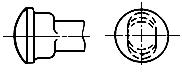 2.17. Цилиндрическая головка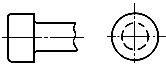 2.18. Цилиндрическая головка со сферой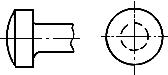 2.19. Низкая цилиндрическая головка со сферой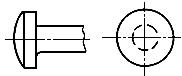 2.20. Цилиндрическая скругленная головка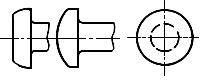 2.21. Потайная головка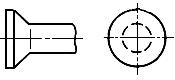 2.22. Потайная головка с заплечиком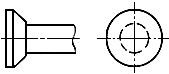 2.23. Потайная головка с усом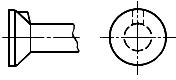 2.24. Потайная головка с квадратным подголовком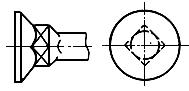 2.25. Полупотайная головка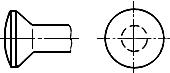 2.26. Полупотайная головка с заплечиком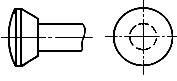 2.27. Рифленая цилиндрическая головка с прямым рифлением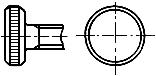 2.28. Рифленая цилиндрическая головка с сетчатым рифлением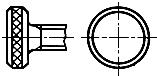 3. ФОРМЫ СТЕРЖНЕЙ3. ФОРМЫ СТЕРЖНЕЙ3.1. Нормальный стержень (стержень, диаметр которого равен номинальному диаметру резьбы)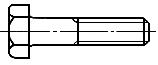 3.2. Уменьшенный стержень (стержень, диаметр которого приблизительно равен среднему диаметру резьбы)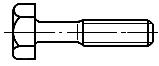 3.3. Увеличенный стержень (стержень, диаметр которого больше номинального диаметра резьбы)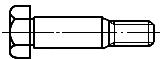 3.4. Утоненный стержень (стержень, диаметр которого меньше внутреннего диаметра резьбы)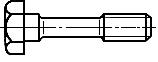 3.5. Ступенчатый стержень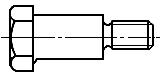 3.6. Пустотелый стержень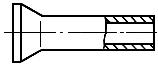 3.7. Полупустотелый стержень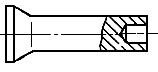 4. КОНЦЫ БОЛТОВ И ВИНТОВ4. КОНЦЫ БОЛТОВ И ВИНТОВ4.1. Конец без фаски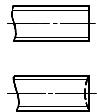 4.2. Сферический конец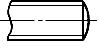 4.3. Конец с фаской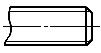 4.4. Конический конец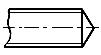 4.5. Конический притупленный конец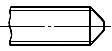 4.6. Засверленный конец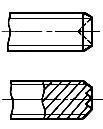 4.7. Плоский конец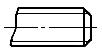 4.8. Цилиндрический конец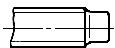 4.9. Цилиндрический укороченный конец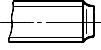 4.10. Ступенчатый конец со сферой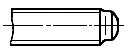 4.11. Ступенчатый конец с конусом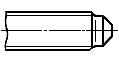 4.12. Конический с притуплением конец самонарезающего винта с режущей кромкой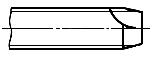 4.13. Конический конец самонарезающего винта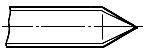 4.14. Плоский конец самонарезающего винта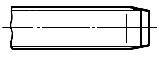 4.15. Конец резьбовыдавливающего винта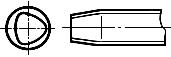 4.16. Буравчик шурупа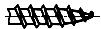 5. ЭЛЕМЕНТЫ, ПЕРЕДАЮЩИЕ ВРАЩЕНИЕ5. ЭЛЕМЕНТЫ, ПЕРЕДАЮЩИЕ ВРАЩЕНИЕ5.1. Шестигранник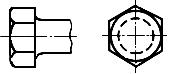 5.2. Квадрат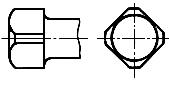 5.3. Трехгранник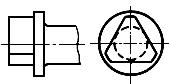 5.4. Восьмигранник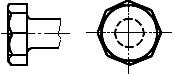 5.5. Двенадцатигранник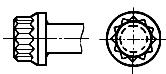 5.6. Трехгранное углубление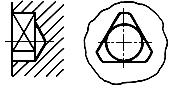 5.7. Квадратное углубление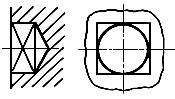 5.8. Шестигранное углубление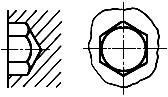 5.9. Шлицевое углубление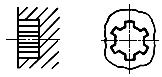 5.10. Зубчатое углубление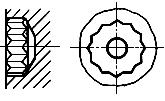 5.11. Прямой шлиц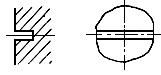 5.12. Крестообразный шлиц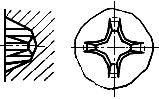 5.13. Барашек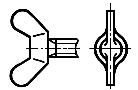 5.14. Прямое рифление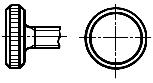 5.15. Сетчатое рифление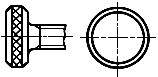 5.16. Накрест расположенные отверстия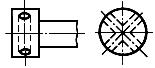 6. БОЛТЫ И ВИНТЫ С ШЕСТИГРАННОЙ ГОЛОВКОЙ6. БОЛТЫ И ВИНТЫ С ШЕСТИГРАННОЙ ГОЛОВКОЙ6.1. Болт с шестигранной головкой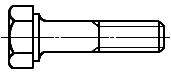 6.2. Ступенчатый болт с шестигранной головкой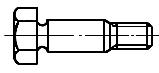 6.3. Установочный винт с шестигранной головкой и цилиндрическим концом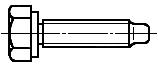 6.4. Установочный винт с шестигранной головкой и ступенчатым концом с конусом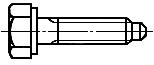 6.5. Винт с шестигранной головкой и утоненным стержнем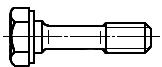 6.6. Болт с шестигранной головкой с цилиндрическим буртом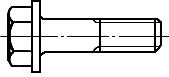 6.7. Болт с шестигранной головкой с фланцем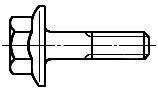 7. ВИНТЫ С ЧЕТЫРЕХГРАННОЙ (КВАДРАТНОЙ) ГОЛОВКОЙ7. ВИНТЫ С ЧЕТЫРЕХГРАННОЙ (КВАДРАТНОЙ) ГОЛОВКОЙ7.1. Винт с квадратной головкой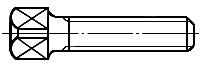 7.2. Винт с квадратной головкой с цилиндрическим буртом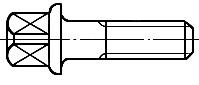 7.3. Установочный винт с квадратной головкой и цилиндрическим концом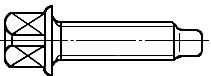 7.4. Установочный винт с квадратной головкой и засверленным концом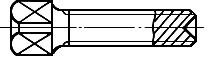 7.5. Установочный винт с квадратной головкой с цилиндрическим буртом и ступенчатым концом со сферой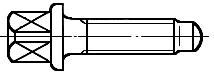 8. БОЛТЫ С ТРЕХГРАННОЙ ГОЛОВКОЙ8. БОЛТЫ С ТРЕХГРАННОЙ ГОЛОВКОЙ8. Болт с трехгранной головкой с цилиндрическим буртом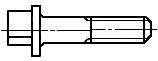 9. БОЛТЫ С ВОСЬМИГРАННОЙ ГОЛОВКОЙ9. БОЛТЫ С ВОСЬМИГРАННОЙ ГОЛОВКОЙ9. Болт с восьмигранной головкой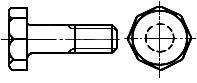 10. БОЛТЫ С ДВЕНАДЦАТИГРАННОЙ ГОЛОВКОЙ10. БОЛТЫ С ДВЕНАДЦАТИГРАННОЙ ГОЛОВКОЙ10. Болт с двенадцатигранной головкой с фланцем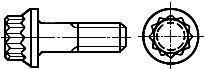 11. БОЛТЫ С Т-ОБРАЗНОЙ ГОЛОВКОЙ11. БОЛТЫ С Т-ОБРАЗНОЙ ГОЛОВКОЙ11.1. Болт с Т-образной головкой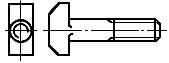 11.2. Болт с Т-образной головкой и квадратным подголовком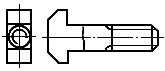 11.3. Болт с Т-образной головкой и выступами под головкой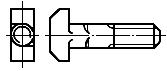 12. БОЛТЫ С ПОЛУКРУГЛОЙ ГОЛОВКОЙ12. БОЛТЫ С ПОЛУКРУГЛОЙ ГОЛОВКОЙ12.1. Болты с низкой полукруглой головкой и квадратным подголовком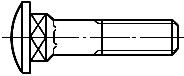 12.2. Болт с полукруглой головкой и усом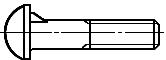 12.3. Болт с низкой полукруглой головкой и усом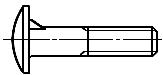 12.4. Болт с полукруглой головкой и овальным подголовком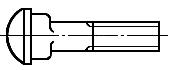 13. БОЛТЫ С ПОТАЙНЫМИ ГОЛОВКАМИ13. БОЛТЫ С ПОТАЙНЫМИ ГОЛОВКАМИ13.1. Болт с потайной головкой и квадратным подголовком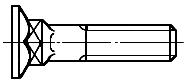 13.2. Болт с потайной головкой и усом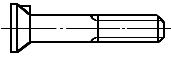 13.3. Шинный болт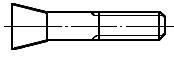 14. ВИНТЫ С ВНУТРЕННИМ ШЕСТИГРАННИКОМ14. ВИНТЫ С ВНУТРЕННИМ ШЕСТИГРАННИКОМ14.1. Винт с цилиндрической головкой и шестигранным углублением под ключ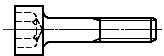 14.2. Ступенчатый винт с цилиндрической головкой и шестигранным углублением под ключ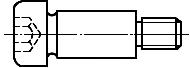 14.3. Винт с потайной головкой и шестигранным углублением под ключ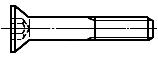 15. ВИНТЫ С ПРЯМЫМ ШЛИЦЕМ15. ВИНТЫ С ПРЯМЫМ ШЛИЦЕМ15.1. Винт с цилиндрической головкой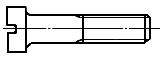 15.2. Винт с цилиндрической скругленной головкой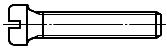 15.3. Винт с цилиндрической головкой со сферой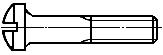 15.4. Установочный винт с цилиндрической головкой со сферой и цилиндрическим концом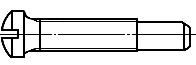 15.5. Ступенчатый винт с цилиндрической головкой со сферой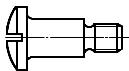 15.6. Винт с цилиндрической головкой со сферой, с отверстием в головке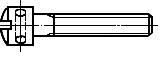 15.7. Винт с уменьшенной цилиндрической головкой со сферой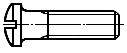 15.8. Винт с потайной головкой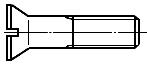 15.9. Установочный винт с потайной головкой и цилиндрическим концом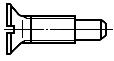 15.10. Винт с полупотайной головкой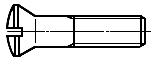 15.11. Установочный винт с полупотайной головкой и цилиндрическим концом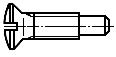 15.12. Винт с потайной головкой и прямым закрытым шлицем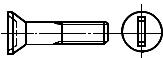 15.13. Винт с полукруглой головкой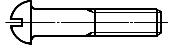 16. ВИНТЫ С КРЕСТООБРАЗНЫМ ШЛИЦЕМ16. ВИНТЫ С КРЕСТООБРАЗНЫМ ШЛИЦЕМ16.1. Винт с цилиндрической головкой со сферой и крестообразным шлицем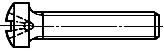 16.2. Винт с потайной головкой и крестообразным шлицем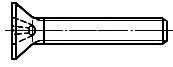 16.3. Винт с полупотайной головкой и крестообразным шлицем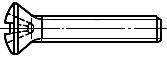 16.4. Винт с полукруглой головкой и крестообразным шлицем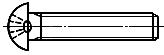 17. ВИНТЫ С НЕВЫПАДАЮЩИМИ ДЕТАЛЯМИ17. ВИНТЫ С НЕВЫПАДАЮЩИМИ ДЕТАЛЯМИ17.1. Винт с шестигранной головкой с невыпадающей плоской шайбой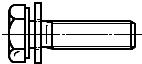 17.2. Винт с шестигранной головкой с невыпадающими пружинной и плоской шайбами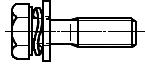 17.3. Винт с цилиндрической головкой со сферой и невыпадающей пружинной шайбой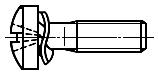 17.4. Винт с полупотайной головкой и невыпадающей стопорной шайбой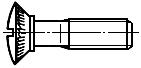 18. РАЗЛИЧНЫЕ ТИПЫ БОЛТОВ И ВИНТОВ18. РАЗЛИЧНЫЕ ТИПЫ БОЛТОВ И ВИНТОВ18.1. Откидной болт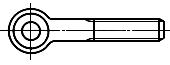 18.2. Болт с низкой полукруглой головкой и шипом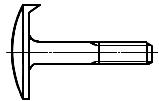 18.3. Болт с плоской головкой и шипом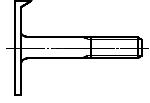 18.4. Болт с потайной головкой и двумя шипами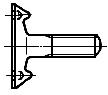 18.5. Костыльковый болт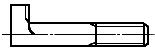 18.6. Болт с колпачковой головкой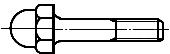 18.7. Конический болт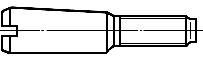 18.8. Анкерный болт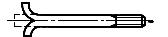 18.9. Фундаментный болт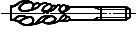 18.10. Винт-барашек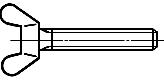 18.11. Рым-болт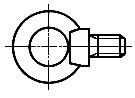 19. УСТАНОВОЧНЫЕ ВИНТЫ БЕЗ ГОЛОВОК19. УСТАНОВОЧНЫЕ ВИНТЫ БЕЗ ГОЛОВОК19.1. Установочный винт с плоским концом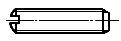 19.2. Установочный винт с цилиндрическим концом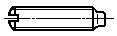 19.3. Установочный винт с засверленным концом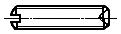 19.4. Установочный винт с коническим концом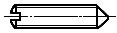 19.5. Установочный винт с плоским концом и шестигранным углублением под ключ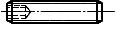 19.6. Установочный винт с цилиндрическим концом и шестигранным углублением под ключ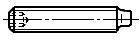 19.7. Установочный винт с засверленным концом и шестигранным углублением под ключ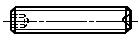 19.8. Установочный винт с коническим концом и шестигранным углублением под ключ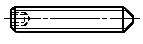 20. САМОНАРЕЗАЮЩИЕ ВИНТЫ20. САМОНАРЕЗАЮЩИЕ ВИНТЫ20.1. Самонарезающий винт с шестигранной головкой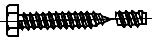 20.2. Самонарезающий винт с цилиндрической головкой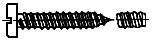 20.3. Самонарезающий винт с потайной головкой 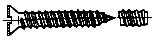 20.4. Самонарезающий винт с полупотайной головкой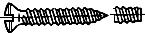 20.5. Самонарезающий винт с потайной головкой и крестообразным шлицем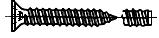 20.6. Самонарезающий винт с полупотайной головкой и крестообразным шлицем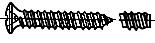 20.7. Самонарезающий винт с цилиндрической скругленной головкой и крестообразным шлицем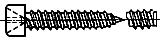 21. ШУРУПЫ21. ШУРУПЫ21.1. Шуруп с шестигранной головкой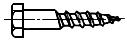 21.2. Шуруп с квадратной головкой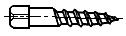 21.3. Шуруп с полукруглой головкой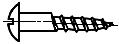 21.4. Шуруп с полупотайной головкой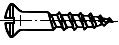 21.5. Шуруп с потайной головкой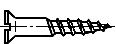 21.6. Шуруп с полукруглой головкой и крестообразным шлицем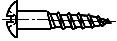 21.7. Шуруп с полупотайной головкой и крестообразным шлицем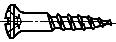 21.8. Шуруп с потайной головкой и крестообразным шлицем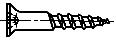 22. РЕЗЬБОНАРЕЗАЮЩИЕ ВИНТЫ22. РЕЗЬБОНАРЕЗАЮЩИЕ ВИНТЫ22.1. Резьбонарезающий винт с шестигранной головкой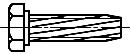 22.2. Резьбонарезающий винт с цилиндрической головкой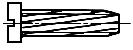 22.3. Резьбонарезающий винт с потайной головкой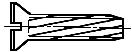 22.4. Резьбонарезающий винт с полупотайной головкой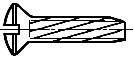 22.5. Резьбонарезающий винт с цилиндрической головкой со сферой и крестообразным шлицем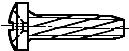 22.6. Резьбонарезающий винт с потайной головкой и крестообразным шлицем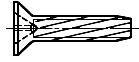 22.7. Резьбонарезающий винт с полупотайной головкой и крестообразным шлицем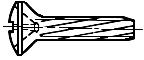 23. РЕЗЬБОВЫДАВЛИВАЮЩИЕ ВИНТЫ23. РЕЗЬБОВЫДАВЛИВАЮЩИЕ ВИНТЫ23*. Резьбовыдавливающий винт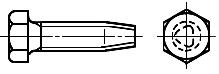 24. ВИНТЫ С РИФЛЕНОЙ ГОЛОВКОЙ24. ВИНТЫ С РИФЛЕНОЙ ГОЛОВКОЙ24.1. Винт с рифленой цилиндрической головкой и плоским концом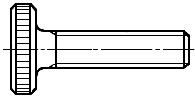 24.2. Винт с рифленой цилиндрической головкой и коническим концом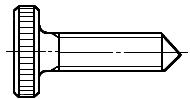 24.3. Винт с рифленой цилиндрической головкой и ступенчатым концом с конусом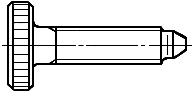 24.4. Винт с рифленой цилиндрической головкой и засверленным концом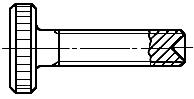 24.5. Винт с рифленой цилиндрической головкой и сферическим концом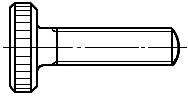 24.6. Винт с рифленой цилиндрической головкой и цилиндрическим концом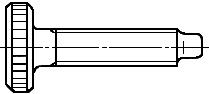 25. ШТИФТЫ25. ШТИФТЫ25.1. Цилиндрический штифт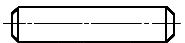 25.2. Цилиндрический штифт с внутренней резьбой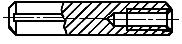 25.3. Цилиндрический штифт с засверленными концами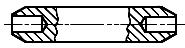 25.4. Цилиндрический насеченный штифт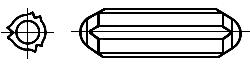 25.5. Цилиндрический насеченный штифт с коническими насечками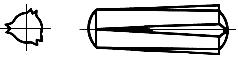 25.6. Конический разводной штифт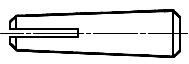 25.7. Конический штифт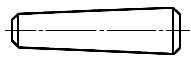 25.8. Конический штифт с внутренней резьбой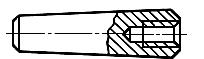 25.9. Конический штифт с резьбовой цапфой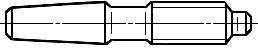 25.10. Пружинный штифт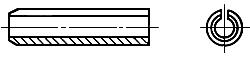 25.11. Резьбовой штифт с плоским концом и шлицем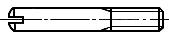 25.12. Резьбовой штифт с плоским концом и шестигранным углублением под ключ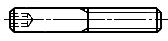 25.13. Резьбовой штифт с коническим притупленным концом и шестигранным углублением под ключ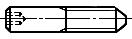 25.14. Резьбовой штифт с цилиндрическим концом и шестигранным углублением под ключ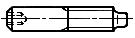 25.15. Резьбовой штифт с засверленным концом и шестигранным углублением под ключ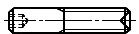 26. ШПИЛЬКИ26. ШПИЛЬКИ26.1. Шпилька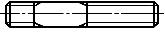 26.2. Шпилька с утоненным стержнем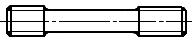 26.3. Шпилька с резьбой по всей длине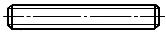 26.4. Приварная шпилька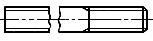 26.5. Стяжная шпилька с проточками и шестигранным хвостовиком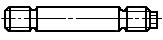 27. ЗАКЛЕПКИ27. ЗАКЛЕПКИ27.1. Заклепка с полукруглой головкой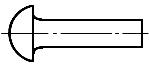 27.2. Заклепка с полукруглой низкой головкой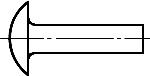 27.3. Заклепка с потайной головкой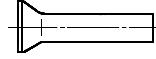 27.4. Заклепка с полупотайной головкой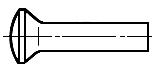 27.5. Заклепка с полупотайной низкой головкой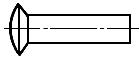 27.6. Заклепка с плоской головкой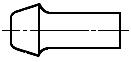 27.7. Пустотелая заклепка со скругленной головкой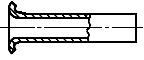 27.8. Пустотелая заклепка с плоской головкой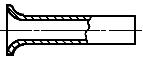 27.9. Пустотелая заклепка с потайной головкой 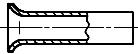 27.10. Пустотелая заклепка с плоской головкой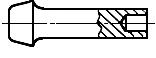 27.11. Пустотелая заклепка с потайной головкой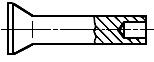 27.12. Полупустотелая заклепка с полукруглой головкой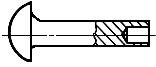 28. ГАЙКИ28. ГАЙКИ28.1. Шестигранная гайка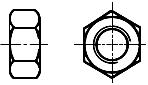 28.2. Шестигранная низкая гайка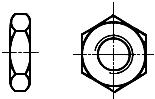 28.3. Шестигранная гайка с цилиндрическим буртом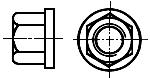 28.4. Шестигранная гайка с фланцем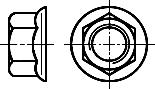 28.5. Шестигранная гайка с опорной шайбой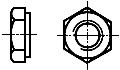 28.6. Шестигранная приварная гайка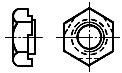 28.7. Квадратная гайка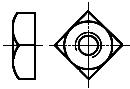 28.8. Квадратная низкая гайка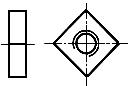 28.9. Анкерная гайка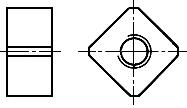 28.10. Квадратная гайка с цилиндрическим буртом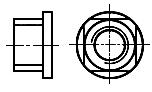 28.11. Квадратная приварная гайка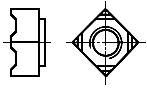 28.12. Трехгранная гайка с цилиндрическим буртом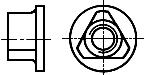 28.13. Восьмигранная гайка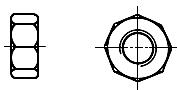 28.14. Двенадцатигранная гайка с фланцем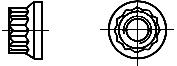 28.15. Самоконтрящаяся гайка с деформированной резьбой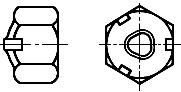 28.16. Самоконтрящаяся гайка с кольцевой вставкой из полимера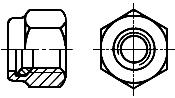 28.17. Шестигранная прорезная гайка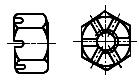 28.18. Шестигранная корончатая гайка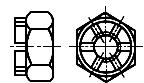 28.19. Шестигранная низкая корончатая гайка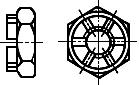 28.20. Колпачковая гайка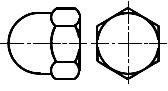 28.21. Рифленая гайка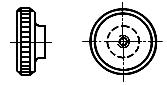 28.22. Круглая гайка со шлицем на торце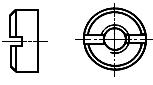 28.23. Шлицевая гайка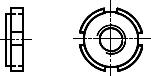 28.24. Круглая гайка с радиально расположенными отверстиями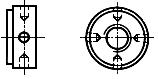 28.25. Круглая гайка с отверстиями на торце под ключ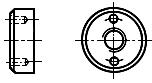 28.26. Гайка-барашек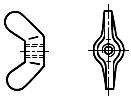 29. ШАЙБЫ29. ШАЙБЫ29.1. Круглая плоская шайба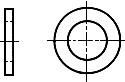 29.2. Квадратная шайба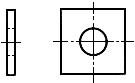 29.3. Круглая шайба с квадратным отверстием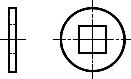 29.4. Косая шайба 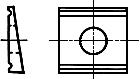 29.5. Пружинная шайба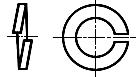 29.6. Пружинная шайба с отогнутыми концами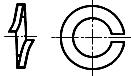 29.7. Пружинная двухвитковая шайба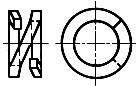 29.8. Пружинная изогнутая шайба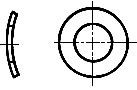 29.9. Стопорная шайба с наружными зубьями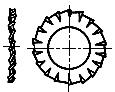 29.10. Стопорная шайба с внутренними зубьями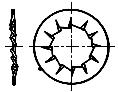 29.11. Стопорная шайба с зубьями под винты с потайной и полупотайной головкой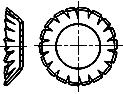 29.12. Пружинная волнистая шайба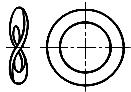 29.13. Пружинная шайба с наружными зубьями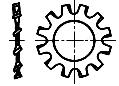 29.14. Пружинная шайба с внутренними зубьями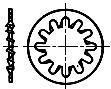 29.15. Пружинная шайба с зубьями под винты с потайной и полупотайной головкой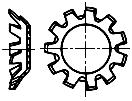 29.16. Стопорная шайба с двумя лапками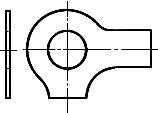 29.17. Стопорная шайба с наружным носком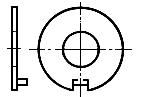 29.18. Стопорная шайба с лапкой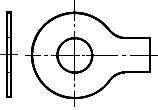 29.19. Стопорная шайба с внутренним носком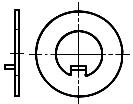 30. ШПЛИНТЫ30. ШПЛИНТЫ30. Шплинт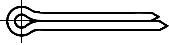 Барашек5.13Болт анкерный18.8Болт конический18.7Болт костыльковый18.5Болт откидной18.1Болт с восьмигранной головкой 9Болт с двенадцатигранной головкой с фланцем10Болт с колпачковой головкой 18.6Болт с низкой полукруглой головкой и квадратным подголовком12.1Болт с низкой полукруглой головкой и усом12.3Болт с низкой полукруглой головкой и шипом18.2Болт с плоской головкой и шипом18.3Болт с полукруглой головкой и овальным подголовком12.4Болт с полукруглой головкой и усом12.2Болт с потайной головкой и квадратным подголовком13.1Болт с потайной головкой и двумя шипами18.4Болт с потайной головкой и усом13.2Болт с Т-образной головкой11.1Болт с Т-образной головкой и выступами под головкой11.3Болт с Т-образной головкой и квадратным подголовком11.2Болт с трехгранной головкой с цилиндрическим буртом8Болт ступенчатый с шестигранной головкой6.2Болт с шестигранной головкой6.1Болт с шестигранной головкой с фланцем6.7Болт с шестигранной головкой с цилиндрическим буртом6.6Болт фундаментный18.9Болт шинный13.3Буравчик шурупа4.16Винт-барашек18.10Винт резьбовыдавливающий23Винт резьбовыдавливающий с полупотайной головкой22.4Винт резьбонарезающий с полупотайной головкой и крестообразным шлицем22.7Винт резьбонарезающий с потайной головкой22.3Винт резьбонарезающий с потайной головкой и крестообразным
шлицем22.6Винт резьбонарезающий с цилиндрической головкой22.2Винт резьбонарезающий с цилиндрической головкой со сферой и крестообразным шлицем22.5Винт резьбонарезающий с шестигранной головкой22.1Винт самонарезающий с полупотайной головкой20.4Винт самонарезающий с полупотайной головкой и крестообразным шлицем20.6Винт самонарезающий с потайной головкой20.3Винт самонарезающий с потайной головкой и крестообразным шлицем20.5Винт самонарезающий с цилиндрической головкой20.2Винт самонарезающий с цилиндрической скругленной головкой и крестообразным шлицем20.7Винт самонарезающий с шестигранной головкой20.1Винт с квадратной головкой7.1Винт с квадратной головкой с цилиндрическим буртом7.2Винт с полукруглой головкой15.13Винт с полукруглой головкой и крестообразным шлицем16.4Винт с полупотайной головкой15.10Винт с полупотайной головкой и крестообразным шлицем16.3Винт с полупотайной головкой и невыпадающей стопорной шайбой17.4Винт с потайной головкой15.8Винт с потайной головкой и крестообразным шлицем16.2Винт с потайной головкой и прямым закрытым шлицем15.12Винт с потайной головкой и шестигранным углублением под ключ14.3Винт с рифленой цилиндрической головкой и засверленным концом24.4Винт с рифленой цилиндрической головкой и коническим концом24.2Винт с рифленой цилиндрической головкой и плоским концом24.1Винт с рифленой цилиндрической головкой и ступенчатым концом и конусом24.3Винт с рифленой цилиндрической головкой и сферическим концом24.5Винт с рифленой цилиндрической головкой и цилиндрическим концом24.6Винт ступенчатый с цилиндрической головкой со сферой15.5Винт ступенчатый с цилиндрической головкой и шестигранным углублением под ключ14.2Винт с уменьшенной цилиндрической головкой со сферой15.7Винт с цилиндрической головкой15.1Винт с цилиндрической головкой со сферой15.3Винт с цилиндрической головкой со сферой и крестообразным шлицем16.1Винт с цилиндрической головкой со сферой и невыпадающей пружинной шайбой17.3Винт с цилиндрической головкой со сферой, с отверстием в головке15.6Винт с цилиндрической головкой и шестигранным углублением под ключ14.1Винт с цилиндрической скругленной головкой15.2Винт с шестигранной головкой с невыпадающей плоской шайбой17.1Винт с шестигранной головкой с невыпадающими пружинной и плоской шайбами17.2Винт с шестигранной головкой и утоненным стержнем6.5Винт установочный с засверленным концом19.3Винт установочный с засверленным концом и шестигранным углублением под ключ19.7Винт установочный с квадратной головкой и засверленным концом7.4Винт установочный с квадратной головкой и цилиндрическим буртом и ступенчатым концом со сферой7.5Винт установочный с квадратной головкой и цилиндрическим концом7.3Винт установочный с коническим концом19.4Винт установочный с коническим концом и шестигранным углублением под ключ19.8Винт установочный с плоским концом19.1Винт установочный с плоским концом и шестигранным углублением под ключ19.5Винт установочный с полупотайной головкой и цилиндрическим концом15.11Винт установочный с потайной головкой и цилиндрическим концом15.9Винт установочный с цилиндрическим концом19.2Винт установочный с цилиндрическим концом и шестигранным углублением под ключ19.6Винт установочный с цилиндрической головкой со сферой и цилиндрическим концом15.4Винт установочный с шестигранной головкой и ступенчатым концом с конусом6.4Винт установочный с шестигранной головкой и цилиндрическим концом6.3Восьмигранник5.4Гайка анкерная28.9Гайка-барашек28.26Гайка восьмигранная28.13Гайка двенадцатигранная с фланцем28.14Гайка квадратная 28.7Гайка квадратная низкая28.8Гайка квадратная приварная28.11Гайка квадратная с цилиндрическим буртом28.10Гайка колпачковая28.20Гайка круглая с отверстиями на торце под ключ28.25Гайка круглая с радиально расположенными отверстиями28.24Гайка круглая со шлицем на торце28.22Гайка рифленая 28.21Гайка самоконтрящаяся с деформированной резьбой28.15Гайка самоконтрящаяся с кольцевой вставкой из полимера28.16Гайка трехгранная с цилиндрическим буртом28.12Гайка шестигранная28.1Гайка шестигранная корончатая28.18Гайка шестигранная низкая28.2Гайка шестигранная низкая корончатая28.19Гайка шестигранная приварная28.6Гайка шестигранная прорезная28.17Гайка шестигранная с опорной шайбой28.5Гайка шестигранная с фланцем28.4Гайка шестигранная с цилиндрическим буртом28.3Гайка шлицевая28.23Головка восьмигранная2.8Головка двенадцатигранная с фланцем2.9Головка квадратная2.5Головка квадратная с цилиндрическим буртом2.6Головка низкая полукруглая2.13Головка низкая полукруглая с квадратным подголовком2.15Головка низкая цилиндрическая со сферой2.19Головка полукруглая2.12Головка полукруглая с овальным подголовком2.16Головка полукруглая с усом2.14Головка полупотайная2.25Головка полупотайная с заплечиком 2.26Головка потайная2.21Головка потайная с заплечиком2.22Головка потайная с квадратным подголовком2.24Головка потайная с усом2.23Головка рифленая цилиндрическая с прямым рифлением2.27Головка рифленая цилиндрическая с сетчатым рифлением2.28Головка цилиндрическая со сферой2.18Головка Т-образная2.10Головка Т-образная с квадратным подголовком2.11Головка трехгранная с цилиндрическим буртом2.7Головка цилиндрическая2.17Головка цилиндрическая скругленная2.20Головка шестигранная2.1Головка шестигранная с фланцем2.4Головка шестигранная с опорной шайбой2.2Головка шестигранная с цилиндрическим буртом2.3Двенадцатигранник5.5Заклепка полупустотелая с плоской головкой27.10Заклепка полупустотелая с полукруглой головкой27.12Заклепка полупустотелая с потайной головкой27.11Заклепка с плоской головкой27.6Заклепка с полукруглой головкой27.1Заклепка с полукруглой низкой головкой27.2Заклепка с полупотайной головкой27.4Заклепка с полупотайной низкой головкой27.5Заклепка с потайной головкой27.3Заклепка пустотелая с плоской головкой27.8Заклепка пустотелая с потайной головкой27.9Заклепка пустотелая со скругленной головкой27.7Квадрат5.2Конец без фаски4.1Конец засверленный4.6Конец конический4.4Конец конический притупленный4.5Конец плоский4.7Конец резьбовыдавливающего винта4.15Конец самонарезающего винта конический4.13Конец самонарезающего винта конический с притуплением с режущей кромкой4.12Конец самонарезающего винта плоский4.14Конец ступенчатый с конусом4.11Конец ступенчатый со сферой4.10Конец с фаской4.3Конец сферический4.2Конец цилиндрический 4.8Конец цилиндрический укороченный4.9Отверстия, накрест расположенные 5.16Резьба1.1Резьба коническая1.2Резьба метрическая1.5Резьба метрическая с мелким шагом1.6Резьба самонарезающая1.3Резьба шурупная1.4Рифление прямое5.14Рифление сетчатое5.15Рым-болт18.11Стержень нормальный3.1Стержень полупустотелый3.7Стержень пустотелый3.6Стержень ступенчатый3.5Стержень увеличенный3.3Стержень уменьшенный3.2Стержень утоненный3.4Трехгранник5.3Углубление квадратное5.7Углубление трехгранное 5.8Углубление шестигранное5.9Шайба квадратная29.2Шайба косая29.4Шайба круглая с квадратным отверстием29.3Шайба круглая плоская29.1Шайба пружинная29.5Шайба пружинная волнистая29.12Шайба пружинная двухвитковая29.7Шайба пружинная изогнутая29.8Шайба пружинная с отогнутыми концами29.6Шайба пружинная с внутренними зубьями29.14Шайба пружинная с зубьями под винты с потайной и полупотайной головкой29.15Шайба пружинная с наружными зубьями29.13Шайба стопорная с внутренними зубьями29.10Шайба стопорная с внутренним носком29.19Шайба стопорная с двумя лапками29.16Шайба стопорная с зубьями под винты с потайной и полупотайной
головкой29.11Шайба стопорная с лапкой29.18Шайба стопорная с наружными зубьями19.9Шайба стопорная с наружным носком29.17Шестигранник5.1Шлиц крестообразный5.12Шлиц прямой5.11Шпилька26.1Шпилька приварная26.4Шпилька с резьбой по всей длине26.3Шпилька стяжная с проточками и шестигранным хвостовиком26.5Шпилька с утоненным стержнем26.2Шплинт30Штифт конический25.7Штифт конический разводной25.6Штифт конический с внутренней резьбой25.8Штифт конический с резьбовой цапфой25.9Штифт пружинный25.10Штифт резьбовой с засверленным концом и шестигранным углублением под ключ25.15Штифт резьбовой с коническим притупленным концом и шестигранным углублением под ключ25.13Штифт резьбовой с плоским концом и шестигранным углублением под ключ25.12Штифт резьбовой с плоским концом и шлицем25.11Штифт резьбовой с цилиндрическим концом и шестигранным углублением под ключ25.14Штифт цилиндрический25.1Штифт цилиндрический насеченный25.4Штифт цилиндрический насеченный с коническими насечками25.5Штифт цилиндрический с внутренней резьбой25.2Штифт цилиндрический с засверленными концами25.3Шуруп с квадратной головкой21.2Шуруп с полукруглой головкой21.3Шуруп с полукруглой головкой и крестообразным шлицем21.6Шуруп с полупотайной головкой21.4Шуруп с полупотайной головкой и крестообразным шлицем21.7Шуруп с потайной головкой21.5Шуруп с потайной головкой и крестообразным шлицем21.8Шуруп с шестигранной головкой21.1